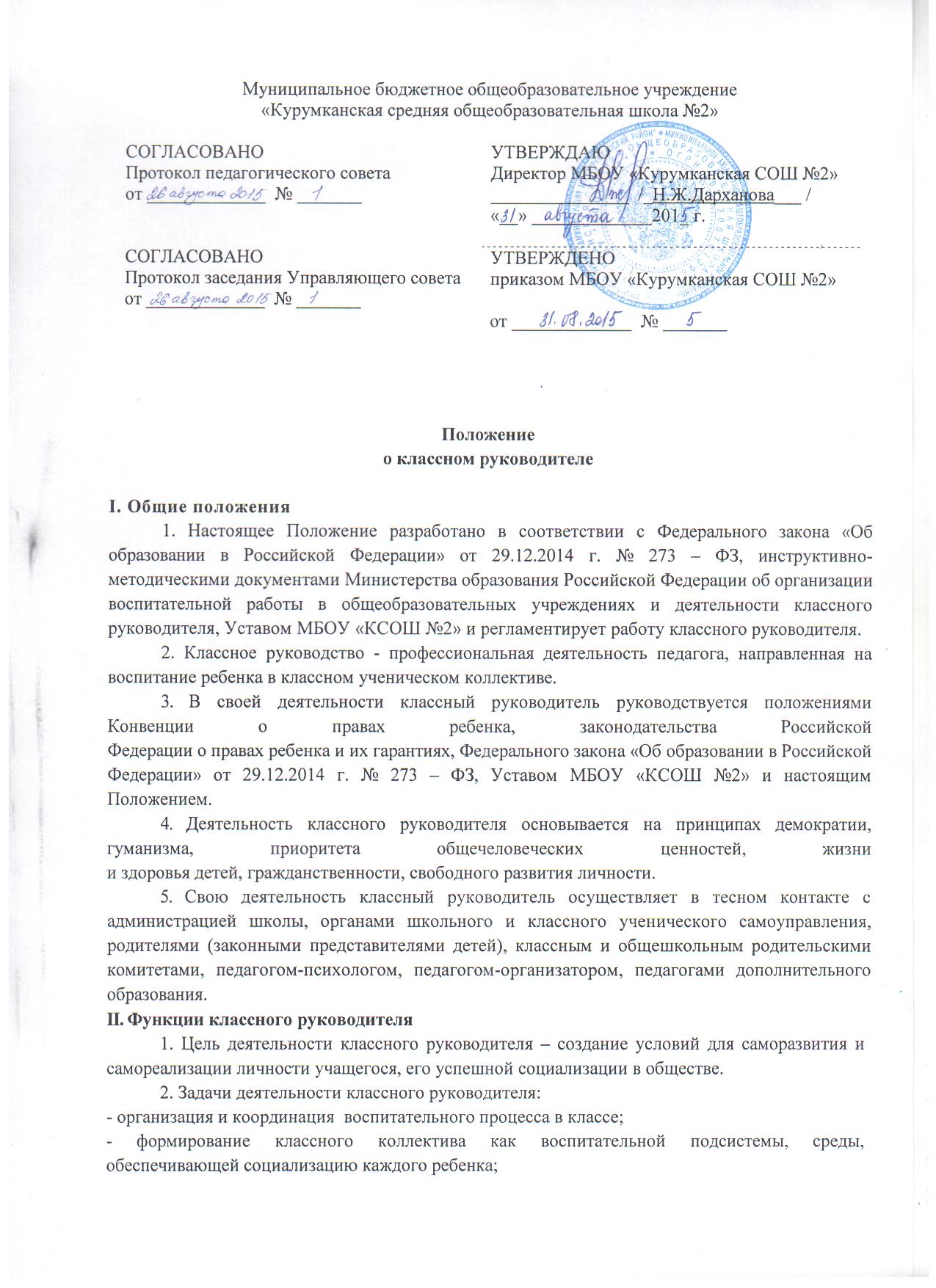 - организация системы отношений и системной работы через разнообразные формы воспитывающей деятельности коллектива класса;- создание  благоприятных психолого-педагогических условий для развития личности, самоутверждения каждого учащегося, сохранения неповторимости и раскрытия его потенциальных способностей; - формирование у детей здорового образа жизни и трудовой мотивации, активной жизненной, профессиональной позиции;- гуманизация отношений между учащимися и педагогическими работниками;- защита прав и интересов учащихся;- развитие культуры межэтнических отношений;- формирование у учащихся нравственных смыслов и духовных  ориентиров;- организация всех видов коллективной и индивидуальной, творческой деятельности, вовлекающей учащихся в разнообразные коммуникативные ситуации.	2.1.	Аналитическая функция:- изучение индивидуальных особенностей воспитанников;- изучение и анализ состояния и условий семейного воспитания каждого учащегося;- изучение и анализ влияния школьной среды и малого социума на учащихся класса; - анализ воспитательных возможностей педагогического коллектива.	2.2. Коммуникативная функция:- развитие и регулирование межличностных отношений между учащимися, между учащимися и взрослыми;- оказание помощи каждому учащемуся в адаптации к коллективу;- содействие созданию благоприятного климата в коллективе в целом и
для каждого отдельного воспитанника.	2.3. Организационно-координирующая функция:- планирование деятельности по классному руководству в соответствии с требованиями,  поставленными нормативно-правовыми актами администрацией школы для классных руководителей;- ведение документации (электронный журнал, личные дела учащихся, социальный паспорт);- ведение педагогических наблюдений за динамикой развития учащихся и коллектива класса;- организация классного коллектива и формирование системы ученического самоуправления;- создание благоприятного психологического климата в классном коллективе;- организация дежурства по классу, школе, в столовой;- организация выполнения санитарных правил и норм в классе и школе;- организация питания учащихся;- работа по формированию культуры внешнего вида учащихся;- систематическое (1 раз в неделю) проведение классных часов (собраний) с учащимися закрепленного класса;- организация работы по профессиональной ориентации учащихся;- систематическое проведение родительских собраний (не реже одного раза в четверть);- содействие деятельности родительского комитета класса и школы;- повышение своей профессиональной квалификации;- взаимодействие с учителями, работающими в классе;- учет и стимулирование внеурочной, внеклассной деятельности учащихся закрепленного класса.2.4. Социальная функция:- выявление и учет детей социально незащищенных категорий;- обеспечение охраны прав и социальной защиты всех категорий учащихся;- систематическое посещение неблагополучных семей в целях изучения условий воспитания и выработки совместно с родителями стратегии и тактики воспитательной работы;- систематическое осуществление наблюдений за поведением учащихся, стоящими на учете в «группе риска».III. Права классного руководителя 1. Получать регулярную информацию о физическом здоровье детей.2. Контролировать посещение учебных занятий учениками его класса.3. Контролировать успеваемость каждого ученика.4. Координировать работу учителей-предметников, организовывать педконсилиумы, «малые педсоветы».5. Выносить на рассмотрение администрации, педагогического или методического совета школы согласованные с коллективом класса предложения.6. Приглашать родителей (законных представителей) в школу; по согласованию с администрацией обращаться в комиссии по делам несовершеннолетних и защите их прав, органы социальной защиты населения, органы опеки и попечительства, органы содействия семье и школе на предприятиях, организуя решение вопросов, связанных с обучением и воспитанием учащихся его класса.7. Определять программы индивидуальной работы с детьми.8. По согласованию с администрацией и с разрешения педагогического совета школы вести опытно-экспериментальную работу по различным проблемам методической и воспитательной работы.9. Выбирать формы повышения педагогического мастерства через систему переподготовки педагогических кадров, участие в различных коллективных и групповых формах методической работы, через систему образования и выездную стажировку.IV. Обязанности классного руководителя	1. Осуществлять систематический анализ состояния успеваемости и динамики общего развития своих воспитанников.	2. Организовывать учебно-воспитательный процесс в классе, вовлекать учащихся в систематическую деятельность классного и школьного коллективов.	3. Изучать индивидуальные особенности личности учащихся, условия их жизнедеятельности в семье и школе.	4. Отслеживать и своевременно выявлять девиантное проявление в развитии и поведении учащихся, осуществлять необходимую обоснованную педагогическую и психологическую коррекцию, в особо сложных и опасных случаях информировать об этом администрацию школы.	5. Оказывать помощь воспитанникам в решении их острых жизненных проблем и ситуаций.	6. Содействовать социальной, психологической и правовой защите учащихся.	7. Вовлекать в организацию воспитательного процесса в классе педагогов-предметников, родителей учащихся, специалистов из других сфер (науки, искусства, спорта, правоохранительных органов и пр.).	8. Пропагандировать здоровый образ жизни.	9. Регулярно информировать родителей (законных представителей) учащихся об их успехах или неудачах, созывать плановые и внеплановые родительские собрания. Контролировать посещение учебных занятий учащимися своего класса.	10. Координировать работу учителей-предметников, работающих в классе, с целью недопущения неуспеваемости учащихся и оказания им своевременной помощи в учебе.	11. Планировать свою деятельность по классному руководству в соответствии с требованиями к планированию воспитательной работы, принятыми в школе.	12. Регулярно проводить классные часы, другие внеурочные и внешкольные мероприятия с классом.	13. Вести документацию по классу (электронный журнал, личные дела, социальный паспорт), а также по воспитательной работе (план воспитательной работы в классе, отчеты, индивидуальные карты изучения личности учащегося, справки, характеристики, разработки воспитательных мероприятий и т.д.).	14. Повышать свой квалификационный уровень в сфере педагогики и психологии.		15. Соблюдать требования техники безопасности, нести ответственность за жизнь и здоровье детей в период проведения внеклассных и внешкольных мероприятий.	16. Быть примером для учащихся в частной и общественной жизни, демонстрировать на личном примере образцы нравственного поведения. V. Организация работы классного руководителя	Работа классного руководителя с классом и отдельными его учащимися строится в соответствии с данной циклограммой	1. Классный руководитель ежедневно:- определяет отсутствующих на занятиях и опоздавших учащихся, выясняет причины их отсутствия или опоздания,- проводит профилактическую работу по предупреждению опозданий и не посещаемости учебных занятий;- организует и контролирует дежурство учащихся в классном кабинете;- организует различные формы индивидуальной работы с учащимися, в том числе в случае возникновения девиации в их поведении;	2. Классный руководитель еженедельно:- проводит классный час в соответствии с планом воспитательной работы;- организует работу с родителями;- проводит работу с учителями-предметниками, работающими в классе;- анализирует состояние успеваемости в классе в целом и у отдельных учащихся.	3. Классный руководитель ежемесячно:- посещает уроки в своем классе;- проводит консультации у психолога и отдельных учителей; - решает хозяйственные вопросы в классе;- организует заседание родительского комитета класса;- организует работу классного актива.
4. Классный руководитель в течение учебной четверти:- участвует в работе методического объединения классных руководителей;- проводит анализ выполнения плана воспитательной работы за четверть, состояния успеваемости и уровня воспитанности учащихся;- проводит коррекцию плана воспитательной работы на новую четверть;- проводит классное родительское собрание;- представляет отчет об успеваемости учащихся класса за четверть.	5. Классный руководитель ежегодно:- оформляет личные дела учащихся;- анализирует состояние воспитательной работы в классе и уровень воспитанности учащихся в течение года;	.- составляет план воспитательной работы в классе;	- собирает и представляет в администрацию школы статистическую отчетность об учащихся класса (успеваемость, материалы для отчета по форме ОШ-1, трудоустройство выпускников и пр.).	Количество открытых воспитательных мероприятий в классе, с приглашением зам. директора по ВР, должно быть не менее двух в год.	Классные родительские собрания проводятся не реже одного раза в четверть. Классный руководитель обязан по требованию администрации школы готовить и предоставлять отчеты различной формы о классе и собственной работе. Отчет о работе классного руководителя может быть заслушан на заседании методического объединения классных руководителей, педагогическом совете, совещании при директоре.	Классный руководитель обязан принимать активное участие в работе методического объединения классных руководителей.VI. Ответственность классного руководителяЗа невыполнение и ненадлежащее исполнение без уважительной причины Устава и Правил внутреннего трудового распорядка школы, распоряжений директора школы, должностных обязанностей, педагогический работник несет дисциплинарную ответственность.